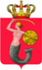 Dom Pomocy Społecznej „SYRENA” w Warszawieul. Syreny 26Ogłasza nabór kandydatów na wolne stanowisko urzędnicze 
Stanowisko Inspektor/Starszy Inspektor ds. Finansowo-KsięgowychStanowisko Inspektor/Starszy Inspektor ds. Finansowo-KsięgowychDo głównych zadań osoby zatrudnionej na tym stanowisku będzie należało, między innymi:Do głównych zadań osoby zatrudnionej na tym stanowisku będzie należało, między innymi:Prowadzi wszelkie operacje dotyczące obrotu gotówkowego i bezgotówkowego Domu Pomocy Społecznej zgodnie z wewnętrznymi instrukcjami kasowymi.Księguje syntetycznie i analitycznie bieżące dokumenty-kasowe, bankowe, noty księgowe, w tym uzgadnia salda kont syntetycznych i analitycznych na koniec każdego miesiąca.Prowadzi sprawy związane z prowadzeniem ksiąg rachunkowych, w tym sprawdza pod względem formalno-rachunkowym dokumenty finansowe działu (faktury, rachunki, rozliczenia, zaliczki itp.).Warunki pracy: Dopuszcza się zatrudnienie osoby z orzeczoną niepełnosprawnością umożliwiającą wykonywanie niżej określonego zakresu zadań oraz komunikację werbalną
z pracownikami i mieszkańcami.Praca np.: administracyjno-biurowa.Sposób wykonywania np.: praca siedzącaMiejsce i otoczenie organizacyjno-techniczne – budynek dostosowany do potrzeb osób niepełnosprawnych tj. wejście główne posiada podjazdy, ciągi komunikacyjne
 i drzwi wewnętrzne mają odpowiednią szerokość, windy nie są wyposażone 
w przyciski sterujące, umożliwiające odczyt w piśmie Braille᾿aProwadzi wszelkie operacje dotyczące obrotu gotówkowego i bezgotówkowego Domu Pomocy Społecznej zgodnie z wewnętrznymi instrukcjami kasowymi.Księguje syntetycznie i analitycznie bieżące dokumenty-kasowe, bankowe, noty księgowe, w tym uzgadnia salda kont syntetycznych i analitycznych na koniec każdego miesiąca.Prowadzi sprawy związane z prowadzeniem ksiąg rachunkowych, w tym sprawdza pod względem formalno-rachunkowym dokumenty finansowe działu (faktury, rachunki, rozliczenia, zaliczki itp.).Warunki pracy: Dopuszcza się zatrudnienie osoby z orzeczoną niepełnosprawnością umożliwiającą wykonywanie niżej określonego zakresu zadań oraz komunikację werbalną
z pracownikami i mieszkańcami.Praca np.: administracyjno-biurowa.Sposób wykonywania np.: praca siedzącaMiejsce i otoczenie organizacyjno-techniczne – budynek dostosowany do potrzeb osób niepełnosprawnych tj. wejście główne posiada podjazdy, ciągi komunikacyjne
 i drzwi wewnętrzne mają odpowiednią szerokość, windy nie są wyposażone 
w przyciski sterujące, umożliwiające odczyt w piśmie Braille᾿aNiezbędne wymagania kwalifikacyjne:Niezbędne wymagania kwalifikacyjne:Wykształcenie : dla stanowiska Starszy Inspektor ds. Finansowo-Księgowych:Wyższe lub średnie.Staż 2 lata przy wykształceniu wyższym, 4 lata przy wykształceniu średnim.dla stanowiska Inspektor ds. Finansowo-Księgowych:1.    Wyższe lub średnie.
2.    Staż 1 rok przy wykształceniu wyższym, 3 lata przy wykształceniu średnim.Pożądane cechy osobowości:Komunikatywność, lojalność, pracowitość, systematyczność, zaangażowanie, uczciwość, terminowość, dobra organizacja pracy, samodzielność.Wykształcenie : dla stanowiska Starszy Inspektor ds. Finansowo-Księgowych:Wyższe lub średnie.Staż 2 lata przy wykształceniu wyższym, 4 lata przy wykształceniu średnim.dla stanowiska Inspektor ds. Finansowo-Księgowych:1.    Wyższe lub średnie.
2.    Staż 1 rok przy wykształceniu wyższym, 3 lata przy wykształceniu średnim.Pożądane cechy osobowości:Komunikatywność, lojalność, pracowitość, systematyczność, zaangażowanie, uczciwość, terminowość, dobra organizacja pracy, samodzielność.Wymagania dodatkowe:Wymagania dodatkowe:1. Umiejętności i kompetencje kluczowe:Znajomość zagadnień z zakresu prawa pracy, ubezpieczeń społecznych, bardzo dobra organizacja czasu pracy, samodzielność i odpowiedzialność za powierzone zadania, dokładność, rzetelność, terminowość, otwartość, komunikatywność.Umiejętność obsługi urządzeń m. in.: komputer, telefon, urządzenia biurowe jak ksero, drukarki 3. Znajomość programów: E-NOVA 365, PŁATNIK, Ms Word, Ms Excel, Ms Outlook itp1. Umiejętności i kompetencje kluczowe:Znajomość zagadnień z zakresu prawa pracy, ubezpieczeń społecznych, bardzo dobra organizacja czasu pracy, samodzielność i odpowiedzialność za powierzone zadania, dokładność, rzetelność, terminowość, otwartość, komunikatywność.Umiejętność obsługi urządzeń m. in.: komputer, telefon, urządzenia biurowe jak ksero, drukarki 3. Znajomość programów: E-NOVA 365, PŁATNIK, Ms Word, Ms Excel, Ms Outlook itpZakres zadań wykonywanych na stanowiskuProwadzi ewidencje odpłatności mieszkańców za pobyt w Domu Pomocy Społecznej, 
a także rejestr faktur.Sporządzanie przelewów zgodnie z obowiązującymi przepisami w systemie bankowości elektronicznej.Archiwizuje dokumentację księgową, w tym utrzymuje w należytym porządku rodzajowym i chronologicznym całą dokumentację finansowo-księgową.Wykonywanie innych czynności, wspieranie w zadaniach zleconych przez Dyrektora 
i Głównego księgowego wchodzących w zakres działu księgowości.Wykonywanie innych zadań zleconych przez przełożonego wynikające ze specyfiki Domu Pomocy Społecznej.Zakres zadań wykonywanych na stanowiskuProwadzi ewidencje odpłatności mieszkańców za pobyt w Domu Pomocy Społecznej, 
a także rejestr faktur.Sporządzanie przelewów zgodnie z obowiązującymi przepisami w systemie bankowości elektronicznej.Archiwizuje dokumentację księgową, w tym utrzymuje w należytym porządku rodzajowym i chronologicznym całą dokumentację finansowo-księgową.Wykonywanie innych czynności, wspieranie w zadaniach zleconych przez Dyrektora 
i Głównego księgowego wchodzących w zakres działu księgowości.Wykonywanie innych zadań zleconych przez przełożonego wynikające ze specyfiki Domu Pomocy Społecznej.Wymagane dokumenty i oświadczenia:Wymagane dokumenty i oświadczenia: opis przebiegu pracy zawodowej,kopie dokumentów potwierdzających posiadane wykształcenie, w przypadku zagranicznego dokumentu o wykształceniu kopię dokumentu nostryfikującego,kopie dokumentów potwierdzających posiadanie niezbędnych kwalifikacji 
i uprawnień zawodowych, w przypadku dokumentów sporządzonych w języku obcym powinny zostać dołączone tłumaczenia na język polski poświadczone przez tłumacza przysięgłego,kopię świadectw pracy dokumentujących wymagany staż pracy lub zaświadczenie 
o zatrudnieniu, w razie pozostawania w stosunku pracy, w przypadku dokumentów sporządzonych w języku obcym powinny zostać dołączone tłumaczenia na język polski poświadczone przez tłumacza przysięgłego,pisemne oświadczenie dotyczące posiadania obywatelstwa polskiego lub oświadczenie posiadania obywatelstwa Unii Europejskiej  lub obywatelstwa innych państw, którym 
na podstawie umów międzynarodowych lub przepisów prawa wspólnotowego przysługuje prawo do podjęcia zatrudnienia na terytorium Rzeczypospolitej Polskiej, w przypadku osób nieposiadających obywatelstwa polskiego wymagana jest kopia dokumentu potwierdzającego znajomość języka polskiego wymienionego w Rozporządzeniu Prezesa Rady Ministrów z 23 kwietnia 2009 r. w sprawie rodzajów dokumentów potwierdzających znajomość języka polskiego przez osoby nieposiadające obywatelstwa polskiego ubiegające się o zatrudnienie w służbie cywilnej ( Dz. U. z 2009 r. Nr 64 poz. 539),pisemne oświadczenie o pełnej zdolności do czynności prawnych, korzystaniu z pełni praw publicznych i o braku skazania prawomocnym wyrokiem sądu za umyślne przestępstwa ścigane z oskarżenia publicznego lub umyślne przestępstwo skarbowe,  o nieposzlakowanej opinii,kopie dokumentów potwierdzających niepełnosprawność w przypadku zamiaru skorzystania z uprawnień, o których mowa w art. 13a ust. 2 ustawy 
o pracownikach samorządowych, z wyłączeniem kierowniczych stanowisk urzędniczych,pisemne oświadczenie o wyrażeniu zgody na przetwarzanie danych osobowych do celów rekrutacji.Dodatkowo kandydat może złożyć list motywacyjny.Kandydat może być zobowiązany do okazania w wyznaczonym terminie oryginałów dokumentów, o których mowa w pkt. 2-4 oraz 6, 8, pod rygorem wykluczenia z konkursu. O wykluczeniu informuje się kandydata pisemnie. opis przebiegu pracy zawodowej,kopie dokumentów potwierdzających posiadane wykształcenie, w przypadku zagranicznego dokumentu o wykształceniu kopię dokumentu nostryfikującego,kopie dokumentów potwierdzających posiadanie niezbędnych kwalifikacji 
i uprawnień zawodowych, w przypadku dokumentów sporządzonych w języku obcym powinny zostać dołączone tłumaczenia na język polski poświadczone przez tłumacza przysięgłego,kopię świadectw pracy dokumentujących wymagany staż pracy lub zaświadczenie 
o zatrudnieniu, w razie pozostawania w stosunku pracy, w przypadku dokumentów sporządzonych w języku obcym powinny zostać dołączone tłumaczenia na język polski poświadczone przez tłumacza przysięgłego,pisemne oświadczenie dotyczące posiadania obywatelstwa polskiego lub oświadczenie posiadania obywatelstwa Unii Europejskiej  lub obywatelstwa innych państw, którym 
na podstawie umów międzynarodowych lub przepisów prawa wspólnotowego przysługuje prawo do podjęcia zatrudnienia na terytorium Rzeczypospolitej Polskiej, w przypadku osób nieposiadających obywatelstwa polskiego wymagana jest kopia dokumentu potwierdzającego znajomość języka polskiego wymienionego w Rozporządzeniu Prezesa Rady Ministrów z 23 kwietnia 2009 r. w sprawie rodzajów dokumentów potwierdzających znajomość języka polskiego przez osoby nieposiadające obywatelstwa polskiego ubiegające się o zatrudnienie w służbie cywilnej ( Dz. U. z 2009 r. Nr 64 poz. 539),pisemne oświadczenie o pełnej zdolności do czynności prawnych, korzystaniu z pełni praw publicznych i o braku skazania prawomocnym wyrokiem sądu za umyślne przestępstwa ścigane z oskarżenia publicznego lub umyślne przestępstwo skarbowe,  o nieposzlakowanej opinii,kopie dokumentów potwierdzających niepełnosprawność w przypadku zamiaru skorzystania z uprawnień, o których mowa w art. 13a ust. 2 ustawy 
o pracownikach samorządowych, z wyłączeniem kierowniczych stanowisk urzędniczych,pisemne oświadczenie o wyrażeniu zgody na przetwarzanie danych osobowych do celów rekrutacji.Dodatkowo kandydat może złożyć list motywacyjny.Kandydat może być zobowiązany do okazania w wyznaczonym terminie oryginałów dokumentów, o których mowa w pkt. 2-4 oraz 6, 8, pod rygorem wykluczenia z konkursu. O wykluczeniu informuje się kandydata pisemnie.Wskaźnik zatrudnienia osób niepełnosprawnych w DPS „SYRENA”, w rozumieniu przepisów  o rehabilitacji zawodowej i społecznej oraz zatrudnianiu osób niepełnosprawnych w miesiącu poprzedzającym datę upublicznienia ogłoszenia wynosi 1,1 %Osoby zainteresowane naborem prosimy o dostarczenie kompletu dokumentów w kopercie, 
ze wskazaniem imienia i nazwiska, w terminie  do dnia 31 stycznia 2023 r. do godz.12.00 Dokumenty można dostarczyć osobiście do pokoju Kancelarii(pokój nr 37 - parter) lub za pośrednictwem poczty na adres:Dom Pomocy Społecznej „SYRENA” w Warszawie01-150 Warszawa, ul. Syreny 26z dopiskiem na kopercie: nr ref 6/2022stanowisko: Inspektor/Starszy Inspektor ds. Finansowo-KsięgowychDokumenty nie spełniające wymagań formalnych lub złożone po terminie zostaną komisyjnie    zniszczone.Dokumenty uważa się za dostarczone w terminie, jeżeli wpłynęły na ww. adres w terminie do dnia 31 stycznia 2023 r. do godz.12.00.Wskaźnik zatrudnienia osób niepełnosprawnych w DPS „SYRENA”, w rozumieniu przepisów  o rehabilitacji zawodowej i społecznej oraz zatrudnianiu osób niepełnosprawnych w miesiącu poprzedzającym datę upublicznienia ogłoszenia wynosi 1,1 %Osoby zainteresowane naborem prosimy o dostarczenie kompletu dokumentów w kopercie, 
ze wskazaniem imienia i nazwiska, w terminie  do dnia 31 stycznia 2023 r. do godz.12.00 Dokumenty można dostarczyć osobiście do pokoju Kancelarii(pokój nr 37 - parter) lub za pośrednictwem poczty na adres:Dom Pomocy Społecznej „SYRENA” w Warszawie01-150 Warszawa, ul. Syreny 26z dopiskiem na kopercie: nr ref 6/2022stanowisko: Inspektor/Starszy Inspektor ds. Finansowo-KsięgowychDokumenty nie spełniające wymagań formalnych lub złożone po terminie zostaną komisyjnie    zniszczone.Dokumenty uważa się za dostarczone w terminie, jeżeli wpłynęły na ww. adres w terminie do dnia 31 stycznia 2023 r. do godz.12.00.